INSIRA AQUI O TÍTULO DO TRABALHONome do(s) Autor(es) Estudante(s)1, Nome do Tutor (obrigatório) 1, Nome de outros Professores Colaboradores1E-mail Autor(es) Estudante(s), E-mail Tutor, E-mail de outros Professores Colaboradores1 NOME DA INSTITUIÇÃO DOS AUTORES ESTUDANTES / TUTOR / OUTROS PROFESSORES COLABORADORESCidade – Sigla do Estado Categoria: ARTIGO SUPERIOR / MULTIMÍDIAResumo: O resumo deve conter uma breve descrição sobre várias partes do seu trabalho que serão tratadas no decorrer do artigo. Primeiramente, pode-se descrever brevemente o problema no qual você está trabalhando: Por que você está desenvolvendo este trabalho? Qual a motivação para este desenvolvimento? Por que ele é importante? O resumo deve conter também um breve descritivo da metodologia que você usou no desenvolvimento: Que tipo de robô/trabalho foi proposto? Como ele foi construído/desenvolvido? Quais as tecnologias utilizadas? Por que o seu trabalho é diferente dos demais? Finalmente, deve falar um pouco sobre os resultados que você conseguiu: o resultado final ficou bom? Quais os seus principais diferenciais? Qual a eficiência do desenvolvimento? Espera-se que o resumo fique por volta de 15 a 20 linhas.Palavras Chaves: Relacione aqui quatro a seis palavras que descrevam o seu trabalho. Exemplo: Robótica, Educação, Mecânica, Kits Robóticos.Abstract: O abstract deve ser uma tradução fiel do reusmo para o idioma ingles.Keywords: Tradução das palavras-chave para o idioma inglês.IntroduçãoNa introdução do artigo você deve descrever os aspectos mais relevantes sobre a revisão bibliográfica que fez. Quais foram os pontos estudados/pesquisados? Quais os outros trabalhos similares ao seu que você encontrou? Qual é o “estado da arte” nesta área? Quais as suas conclusões mais relevantes sobre a revisão bibliográfica? É importante aqui que você relacione cuidadosamente as fontes que utilizou em sua pesquisa. Por exemplo: “Robôs podem ser utilizados para ensinar alunos de engenharia [Hang e Lu, 2004]”. Nas referências, ao final do artigo, a fonte que você utilizou na pesquisa deve estar descrita no formato apropriado.Também na introdução espera-se que você descreva um pouco sobre a motivação de trabalhar com esse tema. Usualmente, espera-se também aqui que você descreva o diferencial de seu trabalho (ainda brevemente, sem falar muito sobre ele), e a importância que ele pode ser neste contexto. A descrição do seu trabalho será feita em detalhes nas próximas seções do artigo.No final da introdução, é comum inserir um parágrafo descrevendo o que será encontrado em cada seção no restante do seu texto. Exemplo: “Este artigo encontra-se organizado da seguinte forma: a seção 2 apresenta X. A seção 3 descreve Y. Os resultados são apresentados na seção 4, e as conclusões são apresentadas na seção 5”.seçõesUtilize outras seções, se necessário para organizar o seu texto.SubseçõesSe necessário, adicione subseções para organizar melhor o seu texto. Sub-subseçõesSe necessário utilize um terceiro nível de seção para organizar o seu texto.o trabalho PROPOSToNesta seção descreva de forma abrangente, porém clara e organizada, o seu trabalho. Primeiramente, pode-se começar com as hipóteses que nortearam o trabalho (Ex: “O grupo trabalhou com a hipótese de que um robô/trabalho com as características X,Y e Z pudessem ser eficientes para A,B,C”). Esta seção deve conter um breve descritivo do robô/trabalho desenvolvido. Que tipo de robô/trabalho? Como ele foi construído? Quais as tecnologias utilizadas? Por que o seu trabalho é diferente dos demais? Deve incluir sempre que possível foto/esquemas/desenho/projeto do que foi feito. Também pode incluir descrições da metodologia empregada no desenvolvimento: Quantas pessoas participaram do desenvolvimento? Como os trabalhos foram desenvolvidos? Quais os aspectos educacionais envolvidos? Esta seção deve ter, em resumo, uma descrição sobre O QUE e COMO foi feito. Não adicione aqui, ainda, nenhuma informação sobre testes ou resultados obtidos. Isso será feito nas seções a seguir.MATERIAIS E MÉTODOSTodo trabalho deve ser submetido a algum tipo de teste para que possa ser avaliado. Na verdade, buscamos aqui uma validação com um caráter mais científico de seu trabalho (validação de hipótese). Busca-se identificar quais os seus pontos fortes e fracos.  Algumas formas usuais de realizar esses testes são através de estatísticas (repetindo várias vezes uma certa funcionalidade e observando-se o percentual de acerto, por exemplo), ou questionários (solicitando, por exemplo, a um grande número de pessoas que interajam com o objeto de seu desenvolvimento). Nesta seção você deve descrever claramente QUAIS foram e COMO foram conduzidos os TESTE, quais os materiais e as metodologias empregadas. Quem efetuou testes? Quantas pessoas? Quantes vezes? Foi necessário algum laboratório ou material especial? Como eles foram realizados? Como os dados foram organizados? Embora toda a descrição sobre os testes esteja aqui, esta seção não apresenta nem comenta nenhum resultado. Isso será feito na seção a seguir.RESULTADOS E DISCUSSÃONesta seção você deve apresentar claramente os resultados obtidos para os testes efetuados. Procure organizar os dados utilizando uma linguagem científica. Algumas opções são o uso de tabelas e gráficos, para que a compreensão seja fácil e rápida. Sempre que necessário, utilize tabelas como as mostradas na Tabela 1 (não é permitida a inserção de tabelas em outros formatos, cores, tamanhos, com a identificação em outro local, etc.). Da mesma forma, sempre que necessário, utilize figuras com o formato apresentado na Figura 1. Observe que no caso de figuras o caption vai abaixo da figura. Sempre cite as tabelas e gráficos em seu texto, e discuta os resultados obtidos.Tabela 1 - Dimensões.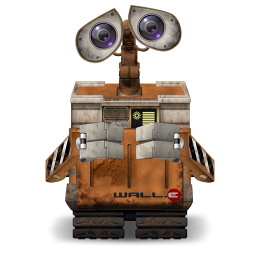 Figura 1 - Robô Wall-e.conclusõesNesta seção, faça uma análise geral de seu trabalho, levando em conta todo o processo de desenvolvimento e os resutados. Quais os seus pontos fortes? Quais os seus pontos fracos? Quais aspectos de sua metodologia de trabalho foram positivas? Quais foram negativas? O que você recomendaria (ou não recomendaria) a outras pessoas que estejam realizando trabalhos similares aos seus? As análises podem focar aspectos técnicos, educacionais, e assim por diante.ReferênciaS BibliográficaSHuang, H. S. and Lu, C. N (1994). Efficient Storage Scheme and Algorithms for W-matrix Vector Multiplication on Vector Computers. IEEE Transactions on Power Systems, Vol.9, No. 2; pp. 10831094.Kostenko, M. and Piotrovsky, 1970,  L., Electrical Machines, part 2, Mir, Russia.Lin, S.L. and Van Ness J.E (1994). Parallel Solution of Sparse Algebraic Equations. IEEE Transactions on Power Systems, Vol.9, No. 2, pp. 743799.Marquadt, D.W., June 1963,  "An Algorithm for Least-squares Estimation of Nonlinear Parameter" - J. Soc. Indust. Appl. Math., vol. 11, n° 2, pp. 431-441.Monticelli, A. (1983). Fluxo de Carga em Redes de Energia Elétrica. Edgar Blucher, Rio de Janeiro  RJ.Morelato, A; Amaro,M. and Kokai,Y (1994). Combining Direct and Inverse Factors for Solving Sparse Network Equations in Parallel. IEEE Transactions on Power Systems, Vol. 9, No. 4, pp. 19421948.Observação: O material multimídia deste trabalho encontra-se disponível em: www.mnr.org.br/mostravirtual.NomeDimensãoPapel A4210mm x 297mmMargem interna10 mmMargem externa10 mmMargem entre colunas 10 mmLargura de coluna90mm